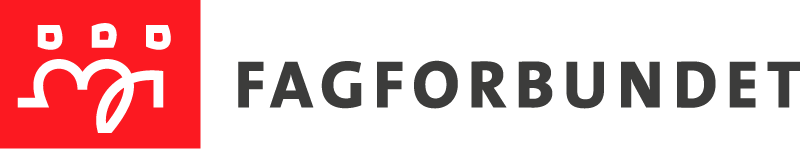 Fagforbundet Vestland yrkesseksjon helse og sosial, i samarbeid med Fagakademiet, inviterer til gratis nettkurs for medlemmer som er ansatt i kommune- og spesialisthelsetjenestene. Vi setter opp to kurstema på samme dag, med god pause mellom presentasjonene. Hvert kurstema har en varighet på 2 timer.Første kurstema: Helsepersonelloven, kl. 10.00 – 12.00Helsepersonelloven regulerer helsepersonells yrkesutøvelse. Det blir fokusert på hvem som defineres som «helsepersonell», hva som ligger i begrepet «helsehjelp», og myndighetenes reaksjoner ved brudd på helsepersonelloven.Andre kurstema: Forsvarlighetskravet i helsepersonelloven, kl. 14.00 – 16.00Helsepersonelloven § 4 handler om forsvarlighet. Det enkelte helsepersonells plikt til forsvarlig yrkesutøvelse må sees i sammenheng med den plikt helse- og omsorgstjenesten har til forsvarlig virksomhet. Det vil bli forklart at forsvarlighet er en såkalt rettslig standard. Det betyr at innholdet i forsvarlighetskravet kan variere over tid, men at det likevel finnes en målestokk.  Tid: 26. november 2020Sted: Teams (du får tilsendt link for deltakelse på epost senest 24. november)Påmelding innen 20. november 2020 til: synnov.karlsen@fagakademiet.noNår du melder deg på, oppgi hvilket av de to kurstemaene du ønsker å delta på. Vi kan ta imot max 50 deltakere på hvert av kursene, så vær tidlig ute med påmelding!Advokat Kurt O. Bjørnnes fra Skudeneshavn. Han har gjennomført kurs om taushetsplikt for flere tusen offentlige ansatte og benytter en meget praktisk tilnærmingsmåte til temaet og lovstoffet.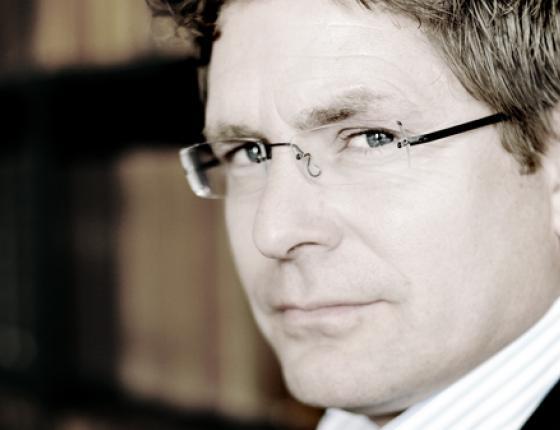 